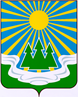 МУНИЦИПАЛЬНОЕ ОБРАЗОВАНИЕ«СВЕТОГОРСКОЕ ГОРОДСКОЕ ПОСЕЛЕНИЕ» ВЫБОРГСКОГО РАЙОНА ЛЕНИНГРАДСКОЙ ОБЛАСТИСОВЕТ ДЕПУТАТОВтретьего созываРЕШЕНИЕот 17.08.2021 г.			№  26О внесении изменений в Положение о муниципальной службе в муниципальном образовании «Светогорское городское поселение» Выборгского района Ленинградской областиВ   соответствии   с   Федеральным   законом   от   6   октября   2003   года   № 131-ФЗ «Об общих принципах организации местного самоуправления в Российской Федерации», Федеральным законом от 2 марта 2007 года № 25-ФЗ «О муниципальной службе в Российской Федерации», областным законом от 11 марта 2008 года № 14-оз «О правовом регулировании муниципальной службы в Ленинградской области», решением совета депутатов от 08.12.2020 №40 «О бюджете муниципального образования   «Светогорское городское поселение» Выборгского района Ленинградской области на 2021 год и на плановый период 2022 и 2023 годов», уставом муниципального образования «Светогорское городское поселение» Выборгского района Ленинградской области, совет депутатовРЕШИЛ:1. Внести в Положение о муниципальной службе в муниципальном образовании «Светогорское городское поселение» Выборгского района Ленинградской области, утвержденное решением совета депутатов муниципального образования «Светогорское городское поселение» Выборгского района Ленинградской области от 25 декабря 2019 года № 29 следующие изменения:1.1. приложение 1 «Реестр должностей муниципальной службы в муниципальном образовании «Светогорское городское поселение» Выборгского района Ленинградской области изложить в новой редакции (приложение 1);1.2. приложение 2 «Размеры ежемесячной надбавки к должностному окладу в соответствии с присвоенным муниципальному служащему классным чином в муниципальном образовании «Светогорское городское поселение» Выборгского района Ленинградской области» изложить в новой редакции (приложение 2);1.3 пункт 6 приложения 5 изложить в следующей редакции:«6. Все виды поощрения применяются к муниципальным служащим, прошедшим испытательный срок.»;1.4. статью 3 приложения 11 изложить в следующей редакции:«1. Размеры иных выплат, предусмотренных федеральными и областными законами, муниципальным служащим устанавливаются с учетом таких критериев, как квалификация муниципального служащего, стаж муниципальной службы, иных показателей, имеющих значение при выполнении муниципальным служащим должностных обязанностей.2. Максимальный размер поощрения в виде премии за добросовестное исполнение муниципальными служащими трудовых обязанностей не может быть более 300 процентов от должностного оклада.3. Максимальный размер денежного поощрения за достигнутые успехи в работе не может быть более 100 процентов от должностного оклада.  4. Основанием для принятия решения представителем нанимателя (работодателем) о поощрении за достигнутые успехи в работе является рекомендация аттестационной комиссии о поощрении отдельных муниципальных служащих по результатам проводимой аттестации муниципального служащего в соответствии с частью 3 статьи 18 Федерального закона от 2 марта 2007 года № 25-ФЗ «О муниципальной службе в Российской Федерации».5. Выплате поощрения в виде премии за добросовестное исполнение муниципальными служащими трудовых обязанностей в соответствии с абзацем первым статьи 191 Трудового кодекса Российской Федерации устанавливается дифференцировано (персонально) каждому работнику в фиксированной сумме по итогам работы за квартал, полугодие, 9 месяцев, год с учетом личного вклада в повышение качества выполняемой работы и уровень индивидуальной ответственности, в том числе при награждении муниципального служащего Почетной грамотой главы администрации, объявлении благодарности главы администрации.6. Выплаты поощрений в виде премий за добросовестное исполнение  муниципальными служащими трудовых обязанностей производятся фактически работающим работникам за счет утвержденного фонда оплаты труда на текущий соответствующий год и средств экономии по нему на основании докладной записки непосредственного руководителя работника, представленной представителю нанимателя (работодателя) или распоряжения (приказа) представителя нанимателя (работодателя), за исключением случаев при награждении муниципального служащего Почетной грамотой главы администрации, объявлении благодарности главы администрации, где основанием для выплаты будет являться постановление администрации о награждении конкретного муниципального служащего Почетной грамотой главы администрации, объявлении благодарности главы администрации.7. Премия за добросовестное исполнение муниципальными служащими трудовых обязанностей и за достигнутые успехи в работе носит единовременный характер и выплачивается одновременно с выплатой заработной платы за вторую половину месяца.».2. Опубликовать настоящее Решение в газете «Вуокса», в сетевом издании «Официальный вестник муниципальных правовых актов органов местного самоуправления муниципального образования «Выборгский район» Ленинградской области» (npavrlo.ru) и разместить на официальном сайте МО "Светогорское городское поселение" (mo-svetogorsk.ru).3. Решение вступает в силу с 1 сентября 2021 года.Глава муниципального образования 
«Светогорское городское поселение»                                    И.В. ИвановаРазослано: дело, администрация, Официальный вестник, официальный сайт, прокуратура, газета «ВуоксаУТВЕРЖДЕНрешением совета депутатовмуниципального образования"Светогорское городское поселение"  Выборгского района Ленинградской областиот 17 августа 2021 года № 26 (приложение 1)к Положению о муниципальной службев муниципальном образовании "Светогорское городское поселение"  Выборгского района Ленинградской областиР Е Е С Т Рдолжностей муниципальной службыв муниципальном образовании «Светогорское городское поселение» Выборгского района Ленинградской областиНаименование должностей   				Размер месячного должностного   муниципальной службы           					оклада (рублей)1.  Категория «Руководители»Высшие должности муниципальной службыГлава администрации 								28600Главные должности муниципальной службыПервый заместитель главы администрации					27040Заместитель главы администрации						25790Ведущие должности муниципальной службыНачальник (заведующий) отдела							18460Старшие должности муниципальной службыНачальник (заведующий) сектора							155102. Категория  «Специалисты»Старшие должности муниципальной службыГлавный специалист 							 13870-15510Ведущий специалист							 12480-13870Младшие должности муниципальной службыСпециалист первой категории						 11230-12480Специалист второй категории					             10100-11230Специалист								             9100-10100	3. Категория «Обеспечивающие специалисты»Старшие должности муниципальной службыГлавный специалист 						               13870-15510Ведущий специалист						               12480-13870Младшие должности муниципальной службыСпециалист первой категории						  11230-12480Специалист второй категории						  10100-11230Специалист									  9100-10100Референт первой категории						              11230-12480Референт второй категории							  10100-11230	 Референт								              9100-10100	УТВЕРЖДЕНрешением совета депутатовмуниципального образования"Светогорское городское поселение"  Выборгского района Ленинградской областиот 17 августа 2021 года № 26 (приложение 2)к Положению о муниципальной службев муниципальном образовании "Светогорское городское поселение"  Выборгского района Ленинградской областиРазмеры ежемесячной надбавки 
к должностному окладу 
в соответствии с присвоенным 
муниципальному служащему классным чиномв муниципальном образовании «Светогорское городское поселение» Выборгского района Ленинградской областиПрисвоенный классный чин   						Размер ежемесячной надбавки  (рублей)Высшие должности муниципальной службымуниципальный служащий 1 класса						9974муниципальный служащий 2 класса						9447муниципальный служащий 3 класса   						8924 Главные должности муниципальной службымуниципальный служащий 4 класса						8005муниципальный служащий 5 класса						7743муниципальный служащий 6 класса  					            7481 Ведущие должности муниципальной службымуниципальный служащий 7 класса						6823 муниципальный служащий 8 класса 						6299муниципальный служащий 9 класса 						5774 Старшие должности муниципальной службымуниципальный служащий 10 класса						5380муниципальный служащий 11 класса						4986муниципальный служащий 12 класса						4594Младшие должности муниципальной службымуниципальный служащий 13 класса						4067муниципальный служащий 14 класса						3806муниципальный служащий 15 класса						3542